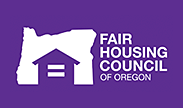 Position Description:North and Central Coast Education and Outreach SpecialistHOURS / STATUS:	Full-time (40 hours/week) / Non-exemptSCHEDULE:		Monday – Friday, 8:00 – 5:00 p.m., occasional evenings and weekends REPORTS TO:		Education and Outreach Assistant DirectorLOCATION:		Columbia, Clatsop, Tillamook and Lincoln Counties (must reside within this four county area)FHCO Mission / OrganizationThe Fair Housing Council of Oregon (FHCO) is a statewide civil rights organization promoting justice, equity, and inclusion in housing throughout Oregon. We work to end housing discrimination by providing education, outreach, technical assistance, and enforcement opportunities specifically related to federal, state, and local fair housing laws. This 30-year-old, 501(c)(3) public benefit organization has staff throughout Oregon, with its main office in Portland, Oregon. We are the only private fair housing organization in the state. FHCO is unique in that we emphasize education and outreach as much as enforcement.  In addition to providing information and referral, advocacy, and investigation services, FHCO provides complainants with assistance in navigating fair housing legal and administrative processes.  The organization also provides technical assistance to public sector officials.Website: www.fhco.orgEducation and Outreach Specialist Primary Focus Areas: Community outreach to a wide variety of target audiences in Oregon on fair housing rights and responsibilities. A focus of FHCO is outreach efforts to engage and serve marginalized communitiesEducate and engage a wide variety of target audiences in Oregon on fair housing rights and responsibilities. This includes and is not limited to: social service agencies, consumers, housing providers, housing authorities, real estate agents, adult foster care home providers/assisted living facilities, and jurisdictional bodies.Responsibilities include: Schedule, promote, create, and facilitate fair housing training sessions for tenants, social service organizations, community groups, landlords, students, etc. in person and virtually/on-line throughout OregonAttend key network meetings to engage with housing advocates, social service agencies, housing providers, jurisdictional bodies, and provide technical assistance as neededEngage in community outreach about fair housing rights and responsibilities through community events and small group outreach. Target audiences include social service organizations, community groups, landlords, students, etc. throughout OregonAttend and participate in staff, team, and committee meetingsPromote traveling educational display on the history of discrimination and segregation in OregonSchedule and conduct radio and other interviews; maintain relationships with radio stations, community access television stations and other media outletsEnter data on activities to submit in reports to fundersParticipate in development or updating of educational materialsPerform other duties, as necessaryIdeal Candidate Qualifications: Must reside in Columbia, Clatsop, Tillamook or Lincoln Counties At least three years of experience providing education/training with a high level of skillTrauma-informed approach Ability to interact comfortably and respectfully with diverse groups and present complex legal concepts in a way that is easily accessible Excellent oral and written communication skillsExperience working with civil rights and/or social servicesExcellent time management and scheduling skillsAttention to detailAbility to work independently and as part of a teamWilling to work flexible hours as neededHave current driver’s license, car insurance, and regular access to a vehicleComputer literate (Microsoft Office Suite, Power Point, Zoom)English/Spanish bilingual/biculturalUnderstanding of Fair Housing Law Strong understanding of anti-racism and desire to be a part of a learning/growing culture including having challenging conversationsDesire to grow in position, learn more, and share what you learn*A note to potential candidates: Studies have shown that women, transgender, non-binary, and Black, Indigenous, and people of color (BIPOC) people are less likely to apply for jobs unless they believe they meet every single one of the qualifications as described in a job description. We are committed to building a diverse and inclusive organization, and we are most interested in finding the best candidate for the job. That candidate may be one who comes from a background less traditional to our field of work, and that’s welcome. We would strongly encourage you to apply, even if you don’t believe you meet every one of the qualifications described.Salary and Benefits Information:  Compensation: $22/hour, non-exempt employee Organization offers no-cost medical, dental, and vision insurance benefits to employees, dependent benefits available at employee’s cost Organization offers Employee Assistance Program for all staff & their dependents Access to 401-K retirement plan Vacation: Years 0-5: 80 hours/year (80 hours can be carried over each year) Years 5+: 120 hours/year (80 hours can be carried over each year) Paid sick leave: 8.0 hours/month Paid parental leave: 160 hours paid after 1 year of employment All benefits available the 1st of the month following date of hire Federal holidays paid, plus one personal holiday Equal Opportunity EmployerThe board and staff of the Fair Housing Council of Oregon believe we can meet the organization’s mission only with a diverse board and staff who actively cultivate a culture of equity and inclusion. FHCO is an affirmative action and equal opportunity employer. All qualified applicants will receive consideration for employment without regard to race, color, religion, national origin, sex, disability, age, sexual orientation, gender identity, or veteran status. We are committed to providing access, equal opportunity, and reasonable accommodation for individuals with disabilities in employment, its services, programs, and activities. If you require reasonable accommodation in responding to this job announcement, interviewing, completing any pre-employment testing, or otherwise participating in the employee selection process, please direct your inquiries to Shyle Ruder, Education and Outreach Director, at information@fhco.org, or (503) 223-8197, ext. 113.To apply, please email a cover letter and resume to information@fhco.org. In the cover letter, please address why you are a good fit for this position and how your experience will help to further housing justice, equity, and inclusion. Emailed cover letters and resumes should have the words “North and Central Coast Education and Outreach Specialist” in the subject line. The position will be open until filled. Interviews will be held virtually. No phone calls please.